О проведении конкурса субсидий из бюджетаМО «Ленский район» социально ориентированнымнекоммерческим организациямВ целях реализации муниципальной программы «Развитие гражданского общества и гармонизация межэтнических отношений в Ленском районе», в соответствии с постановлением главы муниципального образования «Ленский район» от 24 декабря 2020 года № 01-03-711/0 «Об утверждении порядка предоставления и распределения из бюджета муниципального образования «Ленский район» субсидий социально ориентированным некоммерческим организациям»:1. Объявить конкурс субсидий из бюджета МО «Ленский район» социально ориентированным организациям согласно приложению к настоящему распоряжению. 2. Установить дату начала и окончания приема заявок на участие в конкурсном отборе с 11 февраля 2021 года по 12 марта 2021 года.3. Утвердить направления проектов и предельные размеры субсидии в разрезе направлений согласно приложению к настоящему распоряжению.4.  Главному специалисту управления делами (Иванская Е.С.) опубликовать настоящее распоряжение в средствах массовой информации и разместить на официальном сайте администрации муниципального образования «Ленский район».3. Контроль исполнения настоящего распоряжения возложить на заместителя главы по социальным вопросам Н.Н. Евстафьеву.Глава                                                                              	 Ж.Ж. АбильмановПриложение к распоряжению главы от «11» февраля 2021г.№01-04-186/1Объявление о проведении конкурса на предоставление субсидий из бюджета МО «Ленский район»	Уполномоченный орган конкурса: МКУ «Комитет по молодежной и семейной политике МО «Ленский район».	Дата начала приема заявок на участие в Конкурсе - 11 февраля 2021 года.	Дата окончания приема заявок на участие в конкурсе – 12 марта 2021 года.	Общая сумма бюджетных ассигнований, которая распределяется по результатам Конкурса: 4 500 000,00 рублейНаправления проектов и предельные размеры субсидий	Требования к форме и содержанию заявки на участие в Конкурсе, порядок ее представления и рассмотрения, сроки рассмотрения заявок и порядок определения результатов конкурса, перечень документов определены Порядком предоставления и распределения субсидий из бюджета МО «Ленский район» социально ориентированным некоммерческим организациям, утвержденным постановлением главы № 01-03-711/0 от 24.122020 года (в ред. в соответствии с пост. главы от 11.02.2021 г.                        № 01-03-53/1).	Контактный телефон и адрес электронной почты для получения консультаций по вопросам подготовки заявок на участие в Конкурсе: 4-10-29, kmpst_lensk@mail.ru.Председатель МКУ «КМСП»					А.С. СидороваМуниципальное образование«ЛЕНСКИЙ РАЙОН»Республики Саха (Якутия)Муниципальное образование«ЛЕНСКИЙ РАЙОН»Республики Саха (Якутия)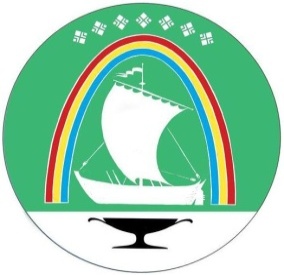 Саха Өрөспүүбүлүкэтин«ЛЕНСКЭЙ ОРОЙУОН» муниципальнайтэриллиитэ     РАСПОРЯЖЕНИЕ     РАСПОРЯЖЕНИЕ                          Дьаhал                          Дьаhал                          Дьаhал                г.Ленск                г.Ленск                             Ленскэй к                             Ленскэй к                             Ленскэй кот «11» февраля 2021 года                                          № 01-04-186/1                 от «11» февраля 2021 года                                          № 01-04-186/1                 от «11» февраля 2021 года                                          № 01-04-186/1                 от «11» февраля 2021 года                                          № 01-04-186/1                 от «11» февраля 2021 года                                          № 01-04-186/1                 Наименование направленияСодержание направленийОбщая сумма бюджетных ассигнованийохрана окружающей среды и защита животныхдеятельность, направленная на охрану окружающей среды и природных памятников3 000 000,00охрана окружающей среды и защита животныхповышение повседневной экологической культуры людей, развитие инициатив в сфере сбора мусора, благоустройства и очистки лесов, рек, ручьев, водоемов и их берегов3 000 000,00охрана окружающей среды и защита животныхпрофилактика жестокого обращения с животными3 000 000,00охрана окружающей среды и защита животныхдеятельность в области защиты животных3 000 000,00охрана окружающей среды и защита животныхучастие в профилактике и (или) тушении лесных пожаров3 000 000,00социальное обслуживание, социальная поддержка и защита граждансоциальная поддержка и защита людей, оказавшихся в трудной жизненной ситуации, в том числе реабилитация, социальная и трудовая интеграция лиц без определенного места жительства800 000,00социальное обслуживание, социальная поддержка и защита граждансоциальная поддержка людей с ограниченными возможностями здоровья, в том числе их реабилитация с использованием современных технологий, содействие доступу к услугам организаций, осуществляющих деятельность в социальной сфере, туристическим услугам800 000,00социальное обслуживание, социальная поддержка и защита гражданповышение качества жизни людей старшего поколения и людей с ограниченными возможностями здоровья, в том числе создание условий для повышения доступности для таких людей объектов и услуг800 000,00социальное обслуживание, социальная поддержка и защита граждансоциализация людей старшего поколения, людей с ограниченными возможностями здоровья, представителей социально уязвимых групп населения через различные формы социальной активности800 000,00социальное обслуживание, социальная поддержка и защита гражданпомощь пострадавшим в результате стихийных бедствий, экологических, техногенных или иных катастроф800 000,00социальное обслуживание, социальная поддержка и защита гражданвнедрение современных технологий социального обслуживания на дому, в полустационарной и стационарной формах800 000,00социальное обслуживание, социальная поддержка и защита граждандеятельность, направленная на приобретение людьми старшего поколения, людьми с ограниченными возможностями здоровья навыков, соответствующих современному уровню технологического развития и социальным изменениям800 000,00социальное обслуживание, социальная поддержка и защита гражданповышение общественной активности ветеранов путем вовлечения их в социально значимую деятельность, в том числе в сфере патриотического воспитания молодежи, трудового наставничества800 000,00социальное обслуживание, социальная поддержка и защита граждансодействие трудоустройству и трудовой адаптации людей, оказавшихся в трудной жизненной ситуации, людей с ограниченными возможностями здоровья800 000,00социальное обслуживание, социальная поддержка и защита граждансодействие вовлечению молодых людей с ограниченными возможностями здоровья в сферу интеллектуальной трудовой деятельности800 000,00социальное обслуживание, социальная поддержка и защита граждансодействие развитию гибких и эффективных форм привлечения людей старшего поколения, людей с ограниченными возможностями здоровья к трудовой деятельности800 000,00социальное обслуживание, социальная поддержка и защита граждансодействие развитию социального сопровождения маломобильных людей и людей c тяжелыми заболеваниями800 000,00социальное обслуживание, социальная поддержка и защита граждансодействие созданию универсальной пространственной среды (доступной для маломобильных людей)800 000,00социальное обслуживание, социальная поддержка и защита гражданразвитие попечительства в организациях, осуществляющих деятельность в социальной сфере, и общественного участия в их деятельности800 000,00социальное обслуживание, социальная поддержка и защита граждансодействие развитию профессиональных компетенций и поддержанию уровня вовлеченности работников и добровольцев организаций, осуществляющих деятельность в социальной сфере800 000,00социальное обслуживание, социальная поддержка и защита гражданинформационная, консультационная, методическая, образовательная поддержка социально ориентированных некоммерческих организаций, предоставляющих услуги в социальной сфере, по вопросам, связанным с оказанием таких услуг800 000,00социальное обслуживание, социальная поддержка и защита гражданразвитие сети некоммерческих организаций, предоставляющих услуги в социальной сфере, в том числе с масштабированием успешных практик800 000,00социальное обслуживание, социальная поддержка и защита гражданапробация и внедрение инноваций при предоставлении услуг в социальной сфере, содействие такой деятельности800 000,00социальное обслуживание, социальная поддержка и защита гражданразвитие независимой системы оценки качества работы организаций (в том числе государственных и муниципальных учреждений), предоставляющих услуги в социальной сфере800 000,00Выявление и поддержка молодых талантов в области культуры и искусствавыявление и поддержка талантливых детей и молодых людей в сфере культуры и искусства, в том числе посредством проведения творческих конкурсов, фестивалей, подготовки к участию в них, адресной поддержки (включая финансовую)400 000,00поддержка проектов в области науки, образования, просвещения апробация и развитие инновационных образовательных подходов и практик300 000,00поддержка проектов в области науки, образования, просвещения развитие эффективных способов повышения квалификации педагогических работников и управленцев в сфере образования300 000,00поддержка проектов в области науки, образования, просвещения поддержка конкурсов и других мероприятий, направленных на раскрытие педагогического мастерства и повышение социального статуса педагогических работников300 000,00поддержка проектов в области науки, образования, просвещения содействие повышению мотивации людей к обучению и развитию300 000,00поддержка проектов в области науки, образования, просвещения содействие повышению качества образования учащихся из отдаленных малокомплектных школ300 000,00поддержка проектов в области науки, образования, просвещения содействие получению профессионального образования в отдаленных от крупных городов территориях путем дистанционного обучения300 000,00поддержка проектов в области науки, образования, просвещения оказание дополнительной поддержки молодым педагогическим работникам и ученым при переезде в отдаленные от крупных городов территории300 000,00поддержка проектов в области науки, образования, просвещения продвижение и расширение практики инклюзивного образования300 000,00поддержка проектов в области науки, образования, просвещения содействие деятельности в сфере изучения и популяризации русского языка и литературы, поддержка литературного творчества и мотивации к чтению300 000,00поддержка проектов в области науки, образования, просвещения содействие и осуществление деятельности в области просвещения, дополнительного образования детей, дополнительного профессионального образования300 000,00поддержка проектов в области науки, образования, просвещения развитие сетевых способов реализации образовательных программ300 000,00поддержка проектов в области науки, образования, просвещения развитие профессионально-общественных механизмов оценки качества образования, экспертизы изменений в системе образования, управления образованием300 000,00поддержка проектов в области науки, образования, просвещения продвижение родительского просвещения развитие образовательного туризма300 000,00поддержка проектов в области науки, образования, просвещения реализация социально-образовательных проектов поддержки учащимися людей пожилого возраста300 000,00поддержка проектов в области науки, образования, просвещения содействие образованию людей с ограниченными возможностями здоровья300 000,00поддержка проектов в области науки, образования, просвещения продвижение интеллектуального развития учащихся и воспитанников через конкурсы, олимпиады, исследовательскую, научную деятельность300 000,00поддержка проектов в области науки, образования, просвещения популяризация научной и технологической деятельности, социального и технологического предпринимательства300 000,00поддержка проектов в области науки, образования, просвещения инициативные проекты молодых ученых (без обязательной подготовки отчета о научно-исследовательской работе)300 000,00поддержка проектов в области науки, образования, просвещения поддержка научных школ, лекториев, семинаров, организуемых молодыми учеными и (или) для молодых ученых300 000,00